(i) sole power to vote or to direct the vote: Please see the responses to (c) Number of shares as to which such person has: (b) Percent of Class: 9.472% (a) Amount Beneficially Owned: 42,290,758 Item 4. Ownership Section 240.13d-1(b)(1)(ii)(G). (Note: See Exhibit A). and the person filing, FMR LLC, is a parent holding company in accordance with Item 3. This statement is filed pursuant to Rule 13d-1(b) or 13d-2(b) or (c) G87110105 Item 2(e). CUSIP Number: COMMON STOCK Item 2(d). Title of Class of Securities: Not applicable Item 2(c). Citizenship: 245 Summer Street, Boston, Massachusetts 02210 Item 2(b). Address or Principal Business Office or, if None, Residence: FMR LLC Item 2(a). Name of Person Filing: UK NEWCASTLE UPON TYNE,  X0 NE6 3PL HADRIAN HOUSE,WINCOMBLEE ROAD Item 1(b). Address of Issuer's Principal Executive Offices: TECHNIPFMC PLC Item 1(a). Name of Issuer: Item 12: IN Item 11: 9.472% Item 9: 42,290,758 Item 8: 0 Item 7: 42,290,758 Item 6: 0 Item 5: 0 Item 4: United States of America         (b)  [ ] Item 2: (a)  [ ] Item 1: Reporting Person - Abigail P. Johnson Cusip #G87110105 Item 12: HC Item 11: 9.472% Item 9: 42,290,758 Item 8: 0 Item 7: 42,290,758 Item 6: 0 Item 5: 42,290,585 Item 4: Delaware         (b)  [ ] Item 2: (a)  [ ] Item 1: Reporting Person - FMR LLC Cusip #G87110105 [ ] Rule 13d-1(d) [ ] Rule 13d-1(c) [x] Rule 13d-1(b) Schedule is filed: Check the appropriate box to designate the rule pursuant to which this Cusip #G87110105 COMMON STOCK TECHNIPFMC PLC Amendment No.0 SCHEDULE 13G filing.txt1 SC 13G of FMR LLC. Abigail P. Johnson is a Director, the Chairman and the Chief Executive Officer security class being reported on this Schedule 13G. * Entity beneficially owns 5% or greater of the outstanding shares of the Strategic Advisers LLC  IA Fidelity Management & Research Company LLC * IA Fidelity Institutional Asset Management Trust Company  BK FIAM LLC  IA Entity   ITEM 3 Classification this Schedule 13G. entity that beneficially owns shares of the security class being reported on lists the identity and Item 3 classification, if applicable, of each relevant Pursuant to the instructions in Item 7 of Schedule 13G, the following table Exhibit A 0000315066-23-000003. the Schedule 13G filed by FMR LLC on January 10, 2023, accession number: * This power of attorney is incorporated herein by reference to Exhibit 24 to and on behalf of FMR LLC and its direct and indirect subsidiaries* Duly authorized under Power of Attorney effective as of January 3, 2023, by Stephanie J. Brown Signature /s/ Stephanie J. Brown Date February 9, 2023 correct. that the information set forth in this statement is true, complete and After reasonable inquiry and to the best of my knowledge and belief, I certify Signature participant in any transaction having that purpose or effect. securities and were not acquired and are not held in connection with or as a or with the effect of changing orinfluencing the control of the issuer of the course of business and were not acquired and are not held for the purpose of the securities referred to above were acquired and are held in the ordinary By signing below I certify that, to the best of my knowledge and belief, Item 10. Certifications. Not applicable. Item 9. Notice of Dissolution of Group. Not applicable. Item 8. Identification and Classification of Members of the Group. See attached Exhibit A. Security Being Reported on By the Parent Holding Company. Item 7. Identification and Classification of the Subsidiary Which Acquired the COMMON STOCK. STOCK of TECHNIPFMC PLC is more than five percent of the total outstanding COMMON STOCK of TECHNIPFMC PLC. No one other person's interest in the COMMON to direct the receipt of dividends from, or the proceeds from the sale of, the One or more other persons are known to have the right to receive or the power Item 6. Ownership of More than Five Percent on Behalf of Another Person. Not applicable. Item 5. Ownership of Five Percent or Less of a Class. (iv) shared power to dispose or to direct the disposition of: 0 (iii) sole power to dispose or to direct the disposition of: 42,290,758 (ii) shared power to vote or to direct the vote: 0 Items 5 and 6 on the cover page 0000315066-23-000038. the Schedule 13G filed by FMR LLC on January 31, 2023, accession number: ** This power of attorney is incorporated herein by reference to Exhibit 24 to 0000315066-23-000003. the Schedule 13G filed by FMR LLC on January 10, 2023, accession number: * This power of attorney is incorporated herein by reference to Exhibit 24 to and on behalf of Abigail P. Johnson** Duly authorized under Power of Attorney effective as of January, 26, 2023, by Stephanie J. Brown By /s/ Stephanie J. Brown Abigail P. Johnson and on behalf of FMR LLC and its direct and indirect subsidiaries* Duly authorized under Power of Attorney effective as of January 3, 2023, by Stephanie J. Brown By /s/ Stephanie J. Brown FMR LLC 2022.beneficial ownership of the COMMON STOCK of TECHNIPFMC PLC at December 30, filing on their behalf of this Schedule 13G in connection with their The undersigned persons, on February 9, 2023, agree and consent to the joint RULE 13d-1(k)(1) AGREEMENT Commission Release No. 34-39538 (January 12, 1998). that of the FMR Reporters in accordance with Securities and Exchange other companies whose beneficial ownership of securities is disaggregated from filing does not reflect securities, if any, beneficially owned by certain affiliates, and other companies (collectively, the "FMR Reporters"). This to be beneficially owned, by FMR LLC, certain of its subsidiaries and This filing reflects the securities beneficially owned, or that may be deemed group with respect to FMR LLC. may be deemed, under the Investment Company Act of 1940, to form a controlling execution of the shareholders' voting agreement, members of the Johnson family shares. Accordingly, through their ownership of voting common shares and the will be voted in accordance with the majority vote of Series B voting common shareholders' voting agreement under which all Series B voting common shares Johnson family group and all other Series B shareholders have entered into a shares of FMR LLC, representing 49% of the voting power of FMR LLC. The predominant owners, directly or through trusts, of Series B voting common Members of the Johnson family, including Abigail P. Johnson, are the 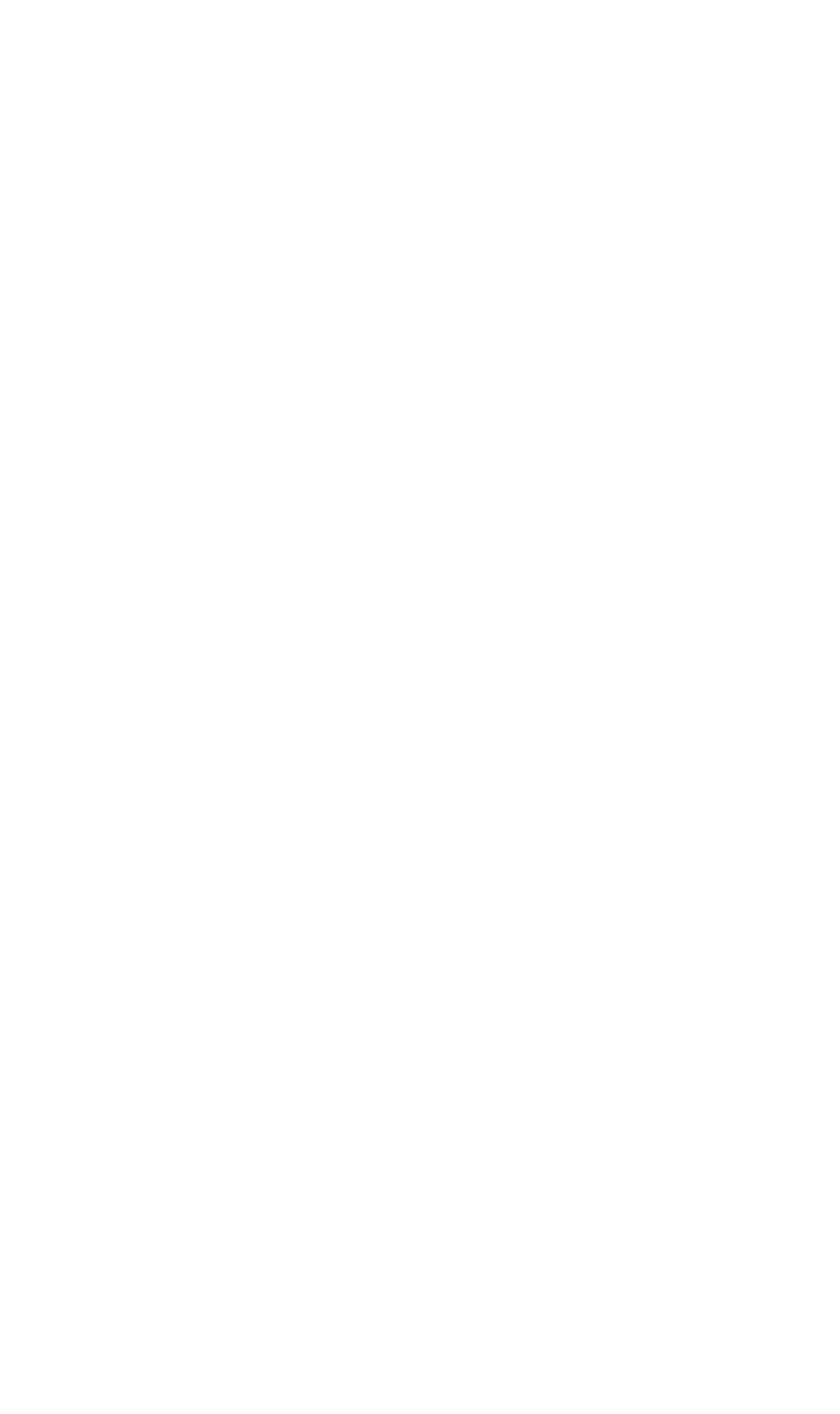 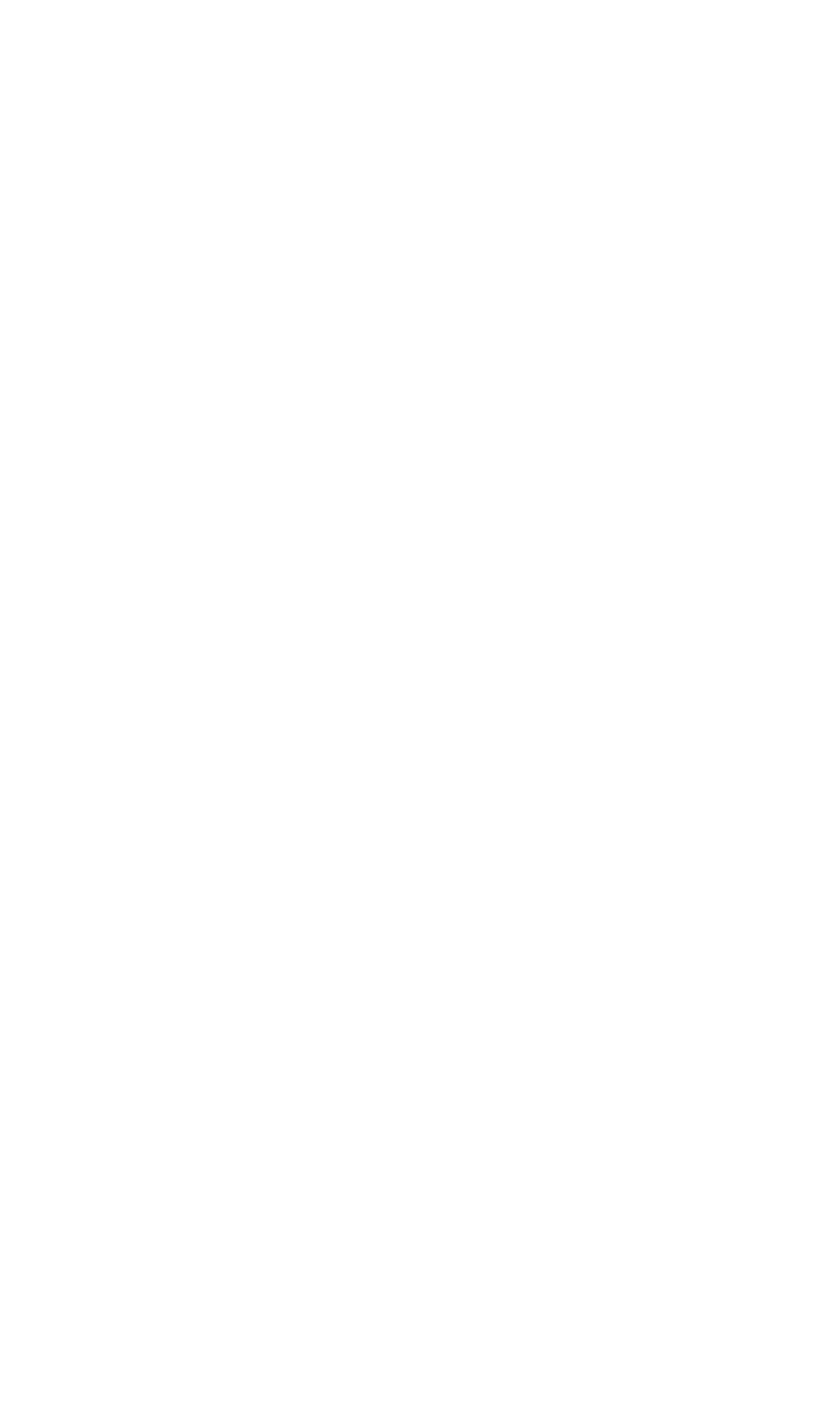 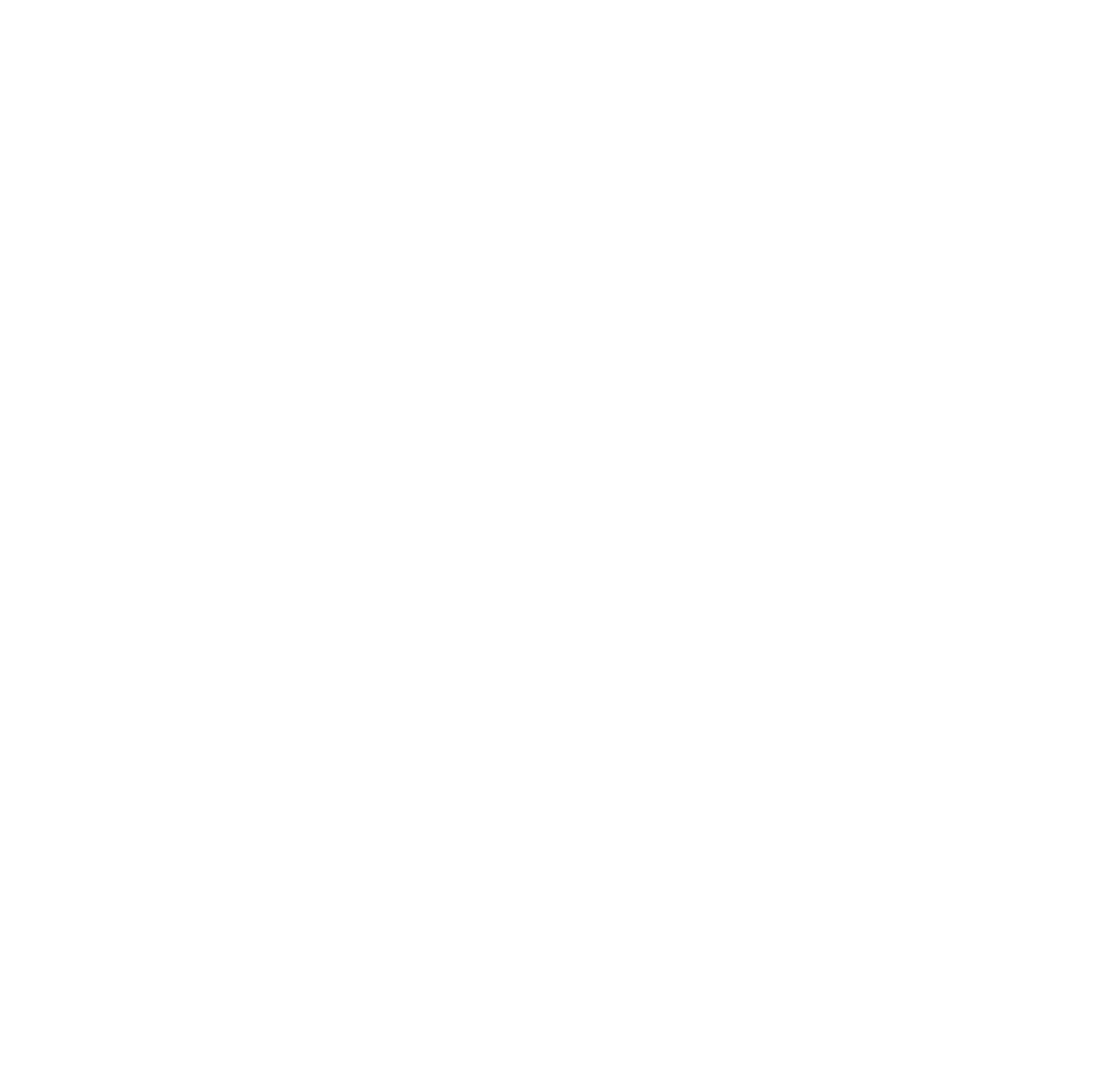 